Sportska zajednica 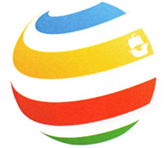 Općine KostrenaŽuknica 1b,   51221 KostrenaOIB: 41858471185Iban: HR65 2340 0091 1107 9446 2s.z.kostrena@gmail.com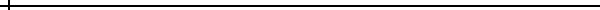 Kostrena, 27. siječnja 2021.RASPODJELA FINANCIJSKIH SREDSTAVA NA KRAJNJE KORISNIKESUKLADNO JAVNOM POZIVU ZA PRIJAVU PROGRAMA I PROJEKATA JAVNIH POTREBA IZ PODRUČJA SPORTA SPORTSKE ZAJEDNICE OPĆINE KOSTRENA U 2021. GODINI1. KLUB PODVODNIH AKTIVNOSTI KOSTRENA – 80.000,00 kn- 1. Redovita djelatnost kluba za 2021 – 10.000,00 kn- 2. Škola ronjenja, plivanja perajama, ronjenja na dah, podvodne orijentacije i podvodnih vještina na moru i      bazenu, podvodne fotografije – 32.000,00 kn- 3. Kalendar sportskih natjecanja kluba za 2021 – 22.000,00 kn- 4. Pripreme sportaša za natjecanja u plivanju perajama i brzinskom ronjenju, ronjenju na dah, podvodnoj orijentaciji i podvodnim vještinama na moru i bazenu, podvodnoj fotografiji – 5.000,00 kn- 7. Plan organizacije sportskih natjecanja kluba za 2021 – 11.000,00 kn2. STOLNOTENISKI SPORTSKI KLUB KOSTRENA – 8.000,00 kn- 3. PGŽ liga i sportske aktivnosti – 8.000,00 kn3. BOĆARSKI KLUB KOSTRENA – 42.000,00 kn- 2. Škola boćanja – 6.000,00 kn- 3. 2. boćarska liga PGŽ i Zimska liga – 30.000,00 kn- 7. Memorijal „Zlatko Jurković“ 2021 – 6.000,00 kn4. KARATE KLUB KOSTRENA – 44.000,00 kn- 2. Promocija karate sporta i natjecanja – 36.000,00 kn- 7. 2. Kostrena kup u karateu – 8.000,00 kn5. VATERPOLO KLUB JADRAN – 72.000,00 kn- 2. Vaterpolo škola – 5.000,00 kn - 3. Natjecanje u 1.B HVL – 60.000,00 kn- 7. Međunarodni vaterpolo turnir – 7.000,00 kn6. TENIS KLUB KOSTRENA – 5.500,00 kn- 2. Škola tenisa i rekreativno igranje za djecu, mladež i studente u Općini Kostrena – 5.500,00 kn7. KLUB PODVODNIH DJELATNOSTI INA KOSTRENA – 22.000,00 kn- 1. Redovita klupska djelatnost KPD INA Kostrena – 10.000,00  kn- 3. Organizacija klupskih natjecanja u podvodnom ribolovu te        odlazak na daljnja prema mogućnostima – 7.000,00 kn- 7. Kup Sv. Nikole u podvodnom ribolovu – 5.000,00 kn8. ODBOJKAŠKI KLUB KOSTRENA – 203.000,00 kn- 2. Škola odbojke – 50.000,00 kn- 3. Natjecanje u 1. Hrvatskoj odbojkaškoj ligi za žene – seniorke – 143.000,00 kn- 7. Organizacija međunarodnog turnira prijateljstva u ženskoj odbojci (U-18) – 5.000,00 kn- 7. Organizacija turnira u mini odbojci povodom obilježavanja 
       dana Općine Kostrena – 5.000,00 kn9. KICKBOXING KLUB BURA – 22.000,00 kn- 1. Redovna djelatnost Kickboxing kluba „Bura“ – 3.000,00 kn- 3. Troškovi sudjelovanja na kickboxing natjecanjima u organizaciji HKBSa – 14.000,00 kn- 7. Organizacija kickboxing prvenstva u Kostreni – 5.000,00 kn10. RUKOMETNI KLUB KVARNER KOSTRENA – 15.000,00 kn- 1. Knjigovodstveno-računovodstvene usluge – 3.000,00 kn- 2. Škola rukometa – 9.000,00 kn- 3. Natjecanja „Škola rukometa“ – 3.000,00 kn11. JEDRILIČARSKI KLUB GALEB – 265.000,00 kn- 2. Škola jedrenja (SJ) – 50.000,00 kn- 3. Sudjelovanje na regatama (SR) – 125.000,00 kn- 4. Priprema sportaša (PS) – 50.000,00 kn- 7. Organizacija regata (OR) – 40.000,00 kn12. NK POMORAC 1921 – 413.000,00 kn- 2. Škola nogometa N.K. Pomorac 1921 – odgojno-obrazovni i trenažni proces djece i mladih, sudjelovanje pri  službenim natjecanjima, turnirima i sportskim manifestacijama – 273.000,00 kn- 3. Seniori N.K. Pomorac 1921 – 95.000,00 kn- 7. 42. memorijalni međunarodni turnir Egon Polić – jedan od najdugovječnijih sportskih događaja u RH, jedini sportski događaj u regiji koji se od početka neprekidno u kontinuitetu održava, sudionici iz RH i inozemstva, uzrast: godište 2007. i mlađi – 25.000,00 kn- 7. Memorijalni malonogometni turnir Milan Perović – tradicionalni malonogometni turnir za veterane, do sad održano 15 izdanja – 5.000,00 kn- 7. 68. Kvarnerska rivijera (suorganizacija) – 15.000,00 kn13. ŠPORTSKO RIBOLOVNO DRUŠTVO INA KOSTRENA – 20.000,00 kn- 1. Materijalni troškovi – 3.000,00 kn- 2. Škola ribolova na moru (osposobljavanje za natjecatelje) – 2.000,00 kn- 3. Klupska natjecanja, kao preduvjet za Savezna natjecanja u športskom ribolovu, po kalendaru Hrvatskog saveza za športski ribolov na moru (međuopćinsko, županijsko, međužupanijsko, državno) – 9.000,00 kn- 7. Kostrenska lignjada – 3.000,00 kn- 7. Međuopćinsko natjecanje u udičarenju sa obale za juniore starosne dobi U-16 i U-21 – 3.000,00 kn14. ŠPORTSKO RIBOLOVNO DRUŠTVO KOSTRENA – 32.000,00 kn- 2 . Škola ribolova i sudjelovanje na takmičenjima – 22.000,00 kn- 7. 15. Kup Nikola Medanić – 7.000,00 kn- 7. 9. Kup Kostrena – 3.000,00 kn15. KOŠARKAŠKI KLUB KOSTRENA – 35.000,00 kn- 2. Škola košarke KK Kostrena – 29.000,00 kn- 7. Sportsko-edukativna manifestacija „Košarka vs. dijabetes“ – 3.000,00 kn- 7. Humanitarni košarkaški turnir 3x3 „Božić na hakli 2021“ – 3.000,00 kn16. UDVDR RH-ogranak Kostrena – 21.500,00 kn- 7. Memorijalni malonogometni turnir Ivica Opačak-Pajo – 16.000,00 kn- 7. Memorijalni šahovski turnir Milan Balen – 2.000,00 kn- 7. Revijalna nogometna utakmica između UDVDR Kostrene i UDVDR Petrinje – 3.500,00 knSREDSTVA DODJELJENA KRAJNJIM KORISNICIMA: - 1.300.000,00 kn_____________________________________UKUPNA SREDSTVA OSIGURANA ZA KRAJNJE KORISNIKE SUKLADNO JAVNOM POZIVU:- 1.300.000,00 knZBROJ BODOVA ZA PRIJAVITELJE SUKLADNO PRAVILNIKU O KRITERIJIMA ZA VREDNOVANJE I ODABIR PROGRAMA I PROJEKATA JAVNIH POTREBA U SPORTU SPORTSKE ZAJEDNICE OPĆINE KOSTRENA – PRORAČUNSKA GODINA 2021. :RAZRED (45 – 64) NK POMORAC 1921 – 61JK GALEB – 53OK KOSTRENA – 47RAZRED (35 – 44) KPA KOSTRENA – 43VK JADRAN KOSTRENA – 41RAZRED (26 – 34)KARATE K. KOSTRENA - 33BK KOSTRENA – 32KOŠRKAŠKI K. KOSTRENA – 28ŠRD KOSTRENA – 26RAZRED (14 – 25)KPD INA KOSTRENA – 22KBK BURA – 20ŠRD INA KOSTRENA – 18RK KVARNER KOSTRENA - 14RAZRED (0 – 13)STK KOSTRENA – 10TK KOSTRENA – 8IZDVOJENO (PRIJAVITELJI KOJI NISU SPORTSKE UDRUGE)UDVDR RH – OGRANAK KOSTRENA 				Predsjednica			             	Tanja Malec, dipl. iur.